 VARDARBĪBS ACULIECINIEKS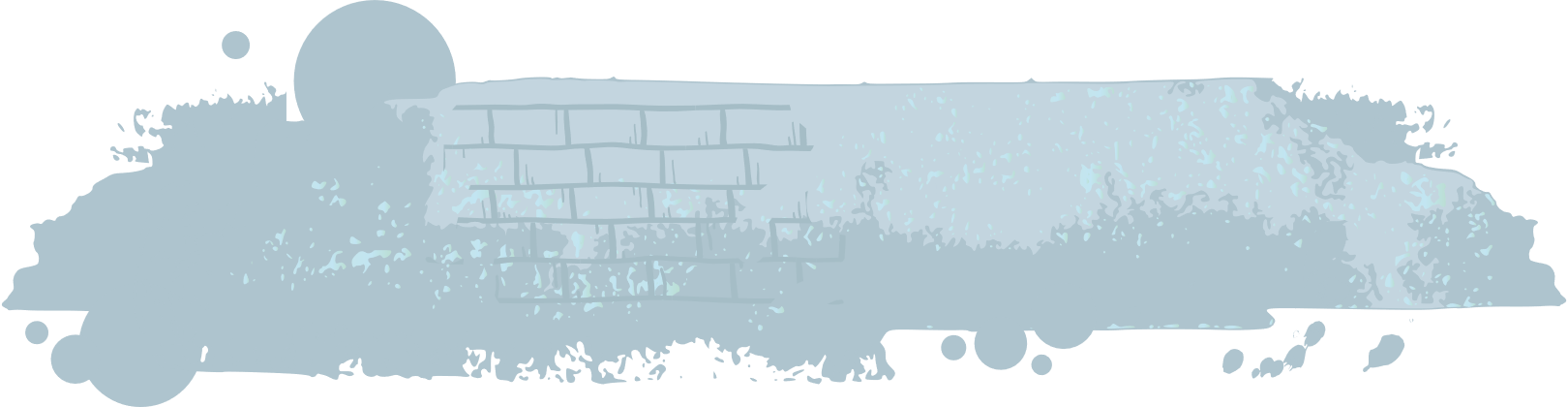 Klusēt, kad redzi, ka kādam dara pāri, ir izvēle – tā nav pašsaprotama rīcība. Tieši aculiecinieki ir tie, kuriem patiesībā ir daudz iespēju apturēt vardarbību. Daudz slikta nebūtu noticis, ja aculiecinieki būtu reaģējuši uz notiekošo netaisnību. Katru reizi, kad pāridarītājs netraucēti īsteno vardarbību, viņš gūst apstiprinājumu tam, ka šāda rīcība ir pieņemama. Tu noteikti neesi vienīgais, kurš klusībā nosoda vardarbību – arī tavs blakusstāvētājs varbūt pie sevis domā, ka tā rīkoties nav labi, bet baidās viens pats ko teikt. Iestāties par taisnīgumu – tas prasa drosmi, bet tas ir jādara. Uzzīmē vai apraksti, vai tu esi pieredzējis gadījumu, kad kāds cits vai tu esi apturējis vardarbību? Pastāsti par to! Varbūt tu esi klusējot stāvējis malā un ļāvis notikt vardarbībai. Kāpēc? Kādos gadījumos iejaukties pašam, kādos – saukt pēc palīdzības? Kā rīkoties, kad bail pašam par savu drošību?Jautājums diskusijai, kolektīvā vai ar draugiemKā vardarbības liecinieki var apturēt vardarbību?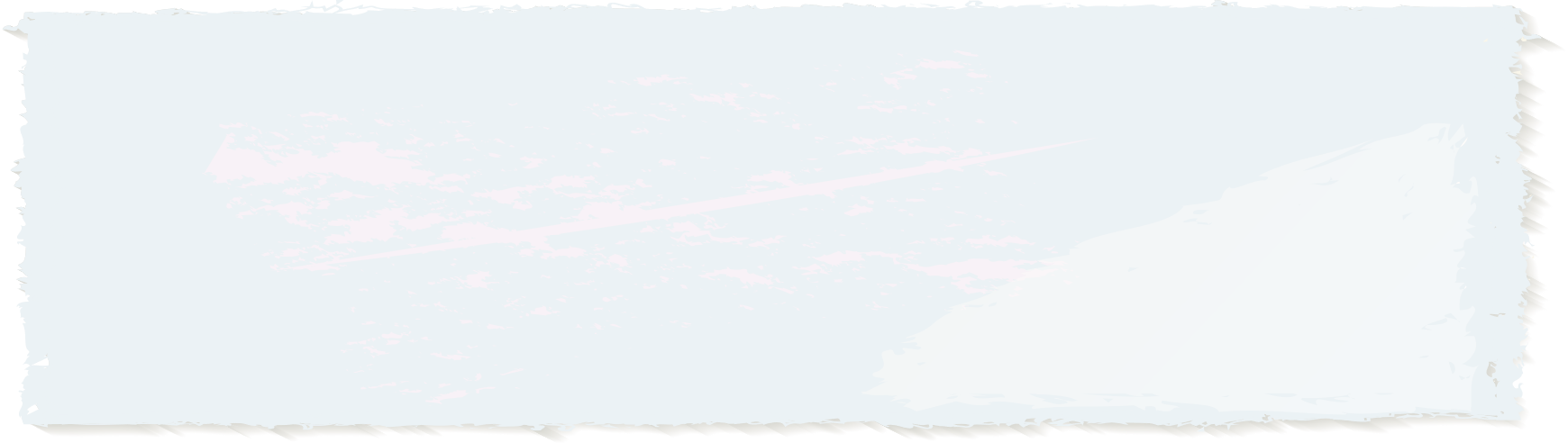 VARDARBĪBS ACULIECINIEKSKlusēt, kad redzi, ka kādam dara pāri, ir izvēle – tā nav pašsaprotama rīcība. Tieši aculiecinieki ir tie, kuriem patiesībā ir daudz iespēju apturēt vardarbību. Daudz slikta nebūtu noticis, ja aculiecinieki būtu reaģējuši uz notiekošo netaisnību. Katru reizi, kad pāridarītājs netraucēti īsteno vardarbību, viņš gūst apstiprinājumu tam, ka šāda rīcība ir pieņemama. Tu noteikti neesi vienīgais, kurš klusībā nosoda vardarbību – arī tavs blakusstāvētājs varbūt pie sevis domā, ka tā rīkoties nav labi, bet baidās viens pats ko teikt. Iestāties par taisnīgumu – tas prasa drosmi, bet tas ir jādara. Uzzīmē vai apraksti, vai tu esi pieredzējis gadījumu, kad kāds cits vai tu esi apturējis vardarbību? Pastāsti par to! Varbūt tu esi klusējot stāvējis malā un ļāvis notikt vardarbībai. Kāpēc? Kādos gadījumos iejaukties pašam, kādos – saukt pēc palīdzības? Kā rīkoties, kad bail pašam par savu drošību?Jautājums diskusijai, kolektīvā vai ar draugiemKā vardarbības liecinieki var apturēt vardarbību?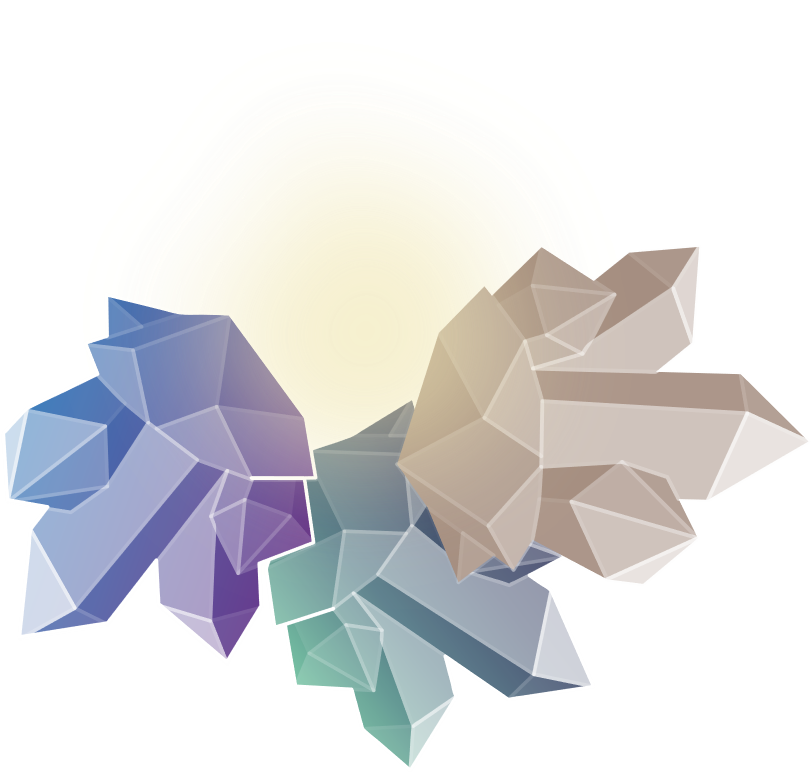 